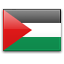 PalestineDate d'entrée: July 6, 2010Membre de l'AICESISConseil Économique et Social (Membre observateur)EstablishmentDate of creation: 2006 ( due to political unrest was not registered until 2010)Year operational: 5 years despite of the political situation.Nature of the texts that create the ESC (Constitution, law, decree, etc.) The economic and Social Council of Palestine (ESC) was officially registered as a Non Government Organization on 16 August 2010 due to the absence of the Palestine Legislative Council (PLC) and the internal dispute between the factions, the council was not held since 2006.CompositionNumber of members of the ESC - Thirty-three members, eleven from each sector.Membership structureThe Palestine ESC is based on the model of the ESC of the European Union: tripartite division of the interests represented, i.e. a division into three groups,1.      Employers/entrepreneurs,2.      Private and public sector employees,3.      Other categories, such as Civil Societies, farmers, self-employed, Women Associations, local government and consumers.Duration of the termProcess of designating the members (election, nomination, by whom, etc.) Nomination by the relevant organization they belong to.Mission and attributionsUpon request or at its own initiative the ESC has the mandate to advise the executive body on the outlines of economic and social policy. The ESC is made up of experts from industry and academia, and so is able to draw on considerable experience in these areas. The ESC works to promote social dialogue on matters that concern Palestinian citizens such as income distribution, unemployment and education.The ESC has been set up as the first official and institutionalized forum for the promotion of social dialogue and tripartite policy discussions in Palestine. It serves as an institution that hopes to bring together the government, the private sector, labor and civil society organizations with the goal of reaching reasonable consensus on economic and social policies in Palestine.Administrative organization of the ESCPresident, head of administration and 3 board members from the 3 sectorsFunctioning of the ESCEconomic and social legislation and issues related to the welfare of the peopleAchievements of the ESCMain publications/studies- Waste Management study – in progress.- Palestine Commercial Laws – Advocacy and Decree. Promoted Chamber of Commerce Law and Foreign Trade Law. (Report generated and distributed to major stakeholders).- Obstacles in the Palestinian Economy – Study paper presented in May 2009. - Review and analytical study of the Palestinian Legislation by the PESCBest practicesProjects waiting funding and submissions:Shipping Community Capacity Building – Full study.Women Empowerment – Jerusalem.3.      Business Development Services for the Palestinians Entrepreneurs in East JerusalemAffiliations AICESIS (Observer member)Contacts02 2407915022406134Ahmad139@hotmail.com / ppsf_1967@yahoo.comwww.pesc.psEastern Jerusalem